Supplementary results appendixAdherence and attritionSupplementary Figure 1Data loss at post-treatment (T1) and 4-month follow-up (T2)Supplementary Table 1Logistic regression results for baseline factors associated with data loss at 4-month follow-up (T2)OutcomesSupplementary Figure 2Mean adjusted costs incurred for mental health reasons at post-treatment (T1) and 4-month follow-up (T2)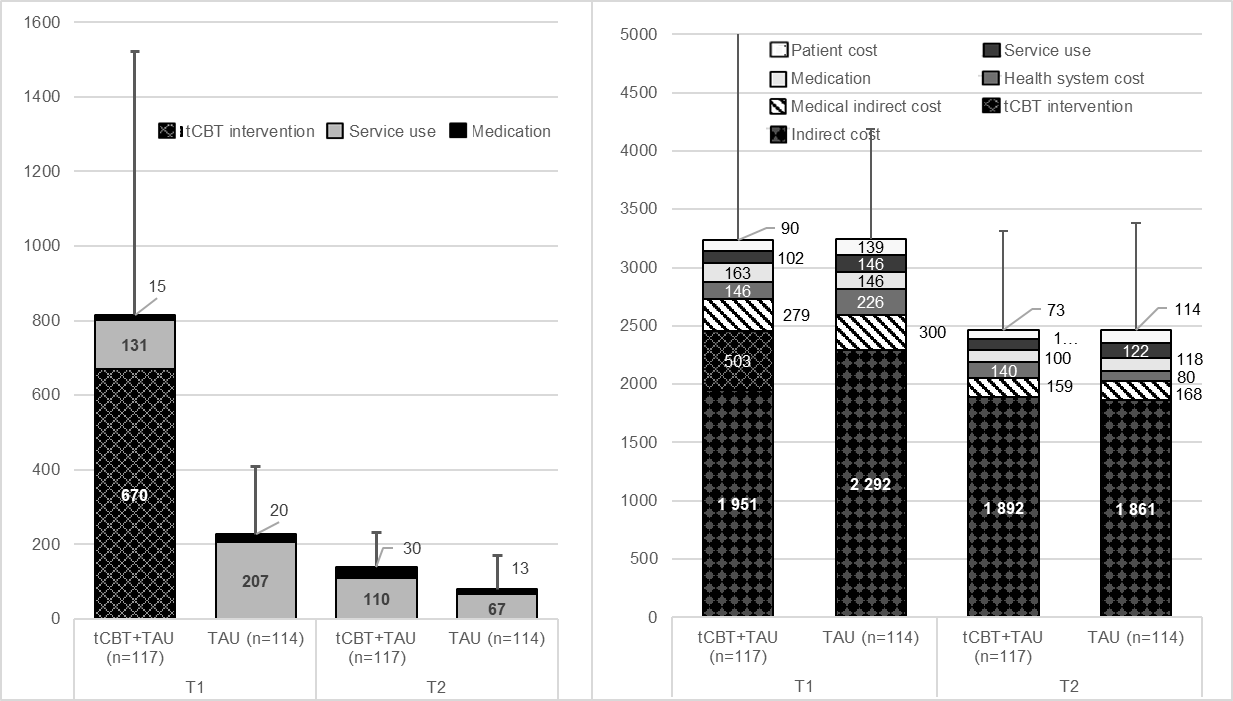 Note. A) Cost from the health system perspective. B) Supplementary cost incurred from the limited societal perspective. Medical indirect cost includes patient time and transportation. Indirect cost includes presenteeism and long-term absences. Patient cost includes day-to-day assistance and natural products. Adjusted values were obtained by GEE and error bars represents the superior CI95% on the total cost. T1 = Post-treatment; T2 = 4-month follow-up.Supplementary Figure 3 Effectiveness of tCBT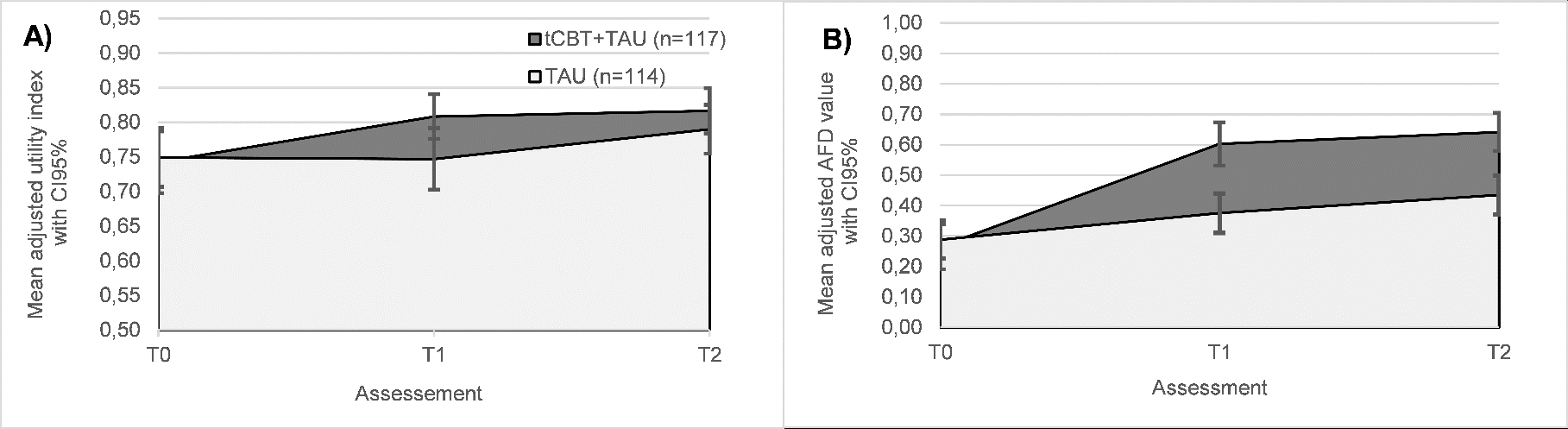 Note. A) Mean adjusted utility index value. The area under the curve represents the number of QALY. B) Mean adjusted AFD value. The area under the curve represents the number of AFDs. Adjusted values were obtained by GEE. T0 = Baseline; T1 = Post-treatment; T2 = 4-month follow-up..Supplementary Figure 4Impact of adding training cost on the probability that tCBT+TAU will be cost effective compared to TAUNote. A) QALY and B) AFD as outcome. Adjusted for baseline: costs, clinical variable (utility index or BAI score according to the model), age, sex, study region, time of inclusion in the study, comorbid anxiety disorders based on those included in the study, comorbid mental health disorders as per the ADIS-5 and occupation. Dotted lines represent sensitivity analysis where costs of training was considered. Data were obtained by linear regression.Supplementary Figure 5Cost-effectiveness acceptability curve of tCBT+TAU compared to TAU from the health system perspective on a 12-month time horizon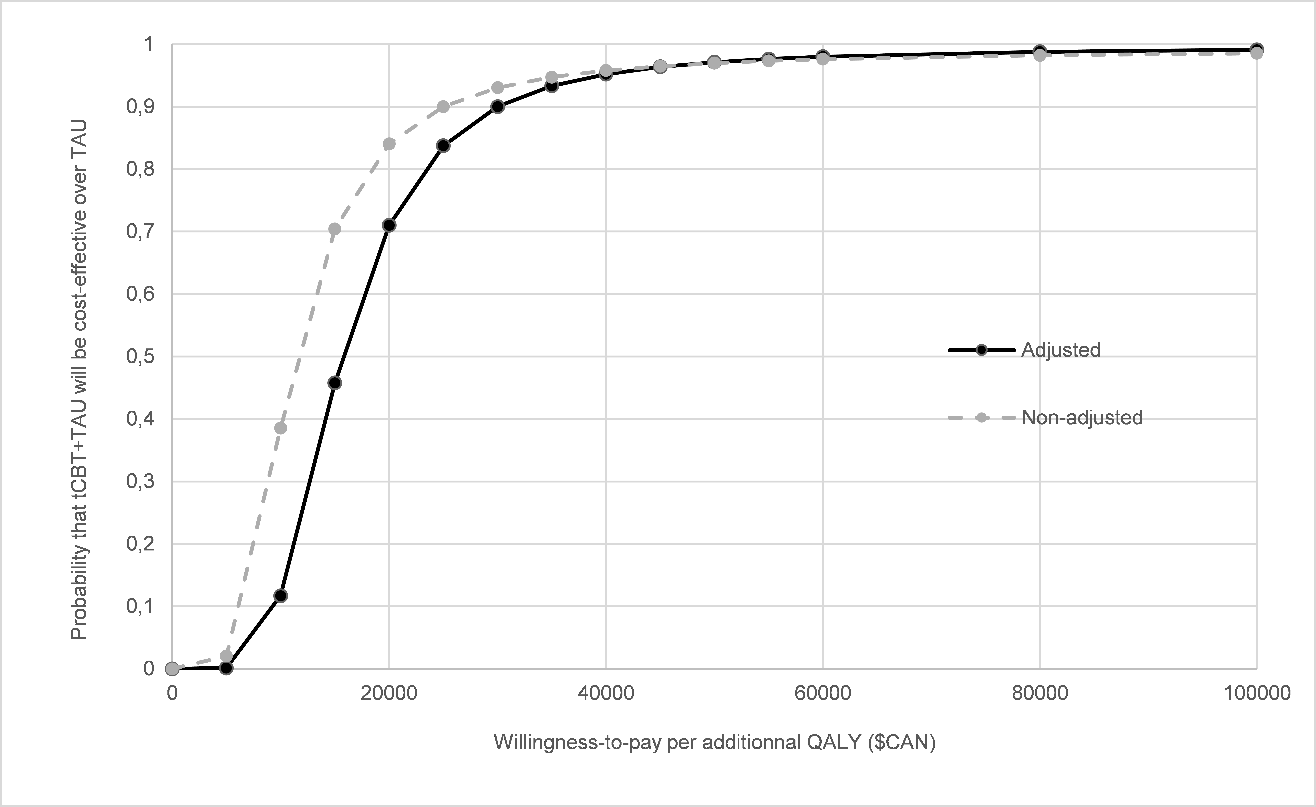 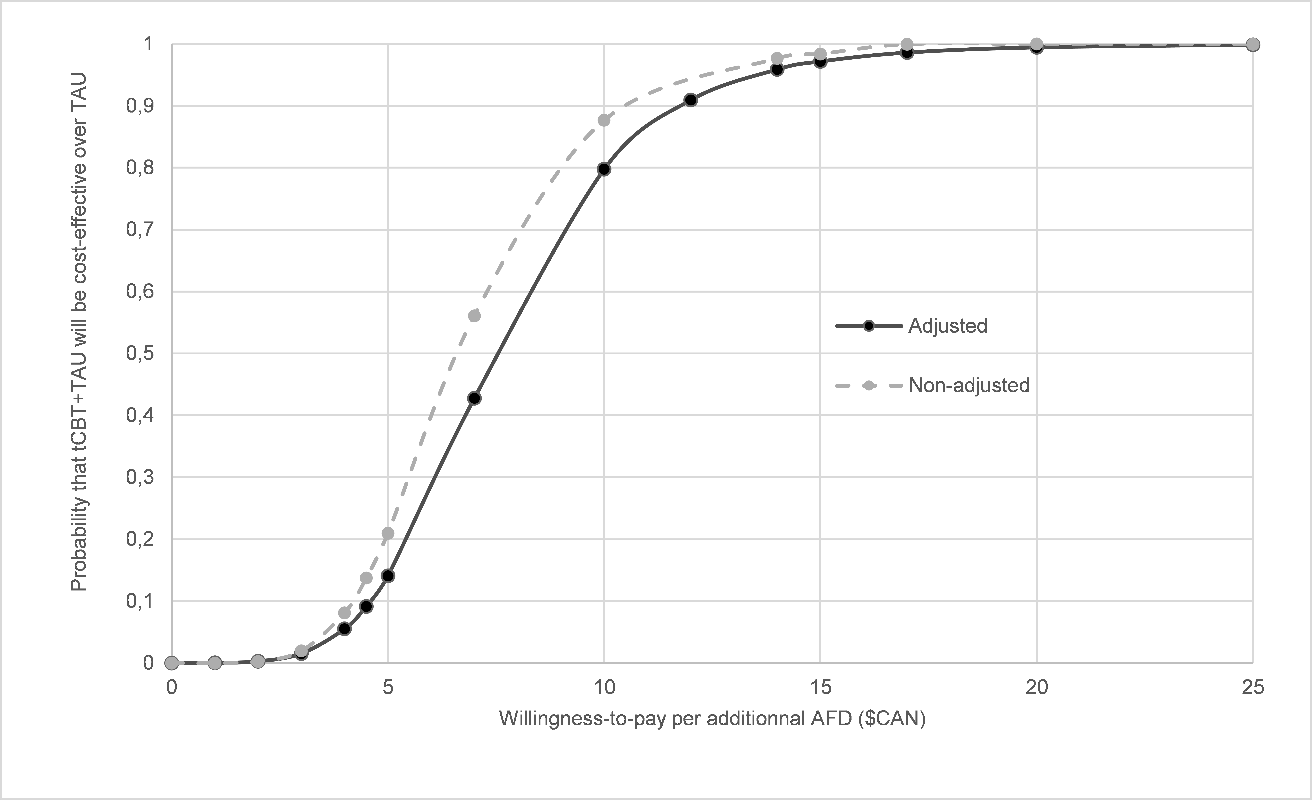 Note. A) QALY and B) AFD as outcome. Adjusted for baseline: costs, clinical variable (utility index or BAI score according to the model), age, sex, study region, time of inclusion in the study, comorbid anxiety disorders based on those included in the study, comorbid mental health disorders as per the ADIS-5 and occupation. Dotted lines represent non-adjusted results. Data were obtained by linear regression.Clinical outcome not availableClinical outcome not availableCost data availableCost data availableBaseline characteristicExp(B)p-valueExp(B)p-valueSociodemographicSociodemographicSociodemographicSociodemographicSociodemographicAge0.9930.6361.0380.030Canadian citizenship (ref : no)0.6520.6982.8250.397Education (ref : University)High school or less1.1430.8040.8730.817Collegial or vocational1.3160.4560.8380.661Sex (ref : men)1.0720.8881.0580.916Marital status (ref : single)In a relationship0.9050.7651.5100.254Health system mental health cost1.0000.8401.0010.450Limited societal mental health cost1.0000.8721.0000.033ClinicalClinicalClinicalClinicalClinicalDid not take psychotropic medication (ref : Did take)2.2590.0300.5280.123Perceived mental health           (ref : average or less)Very good or better1.3540.6700.8520.854Good1.4320.3250.6010.192Perceived physical health         (ref : average or less)Very good or better0.7970.6644.1430.014Good0.8960.8011.8620.165EQ-5D utility index0.3110.3352.4320.495Beck Anxiety Inventory score1.0430.0111.0080.676InterventionInterventionInterventionInterventionInterventionAssigned to tCBT+TAU (ref : TAU)1.8950.0540.5070.059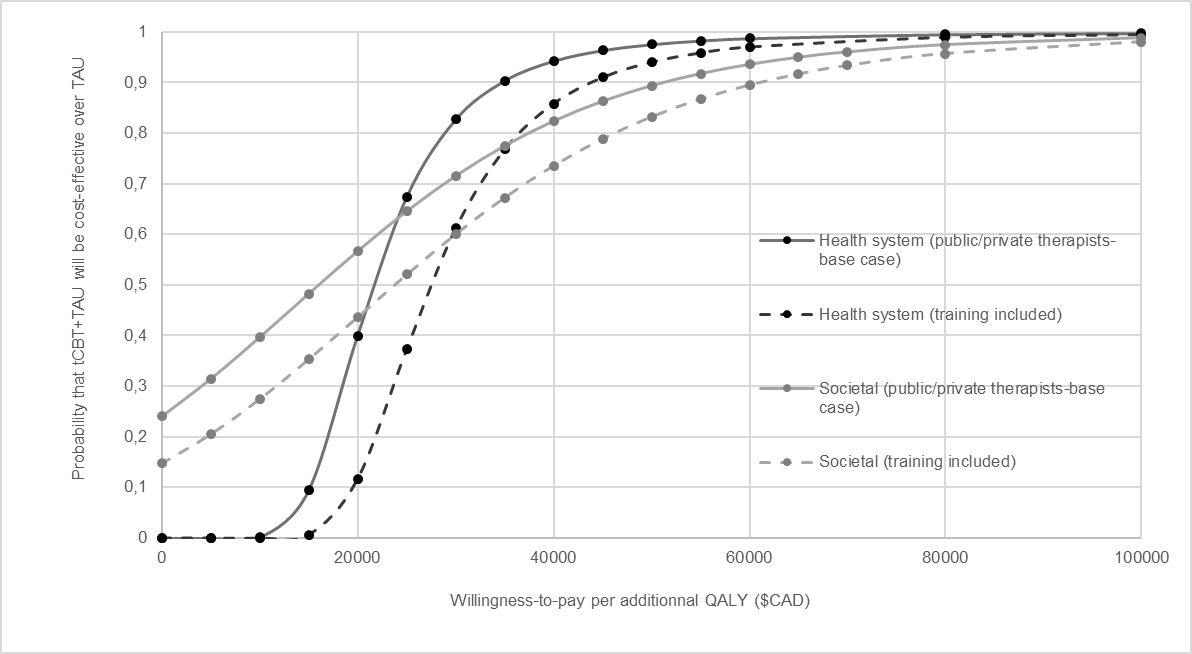 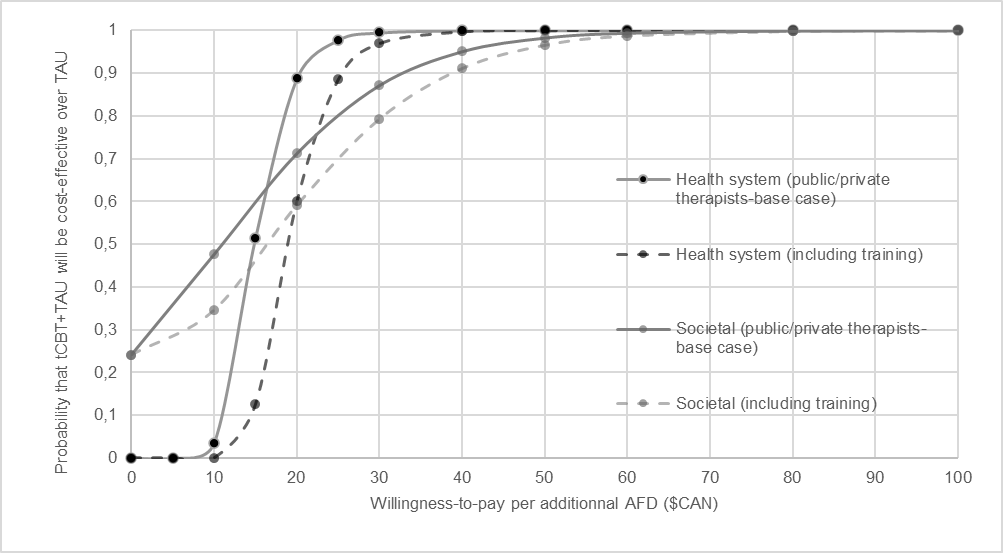 